ÖĞRENME ALANI: A- TEKNOLOJİ VE TASARIMIN TEMELLERİÜNİTE:                      A-2- TEMEL TASARIMKAZANIMLAR:    A-2-5. Sanat/tasarım elemanlarını ve tasarım ilkelerini kullanarak bir tasarım oluşturur.DEĞERLER:            Geri dönüşüm odaklı duyarlılık değeri yinelenir.TEMEL BECERİLER: Ana dilde iletişim Yabancı dillerde iletişim Matematiksel yetkinlik ve bilim/teknolojide temel yetkinlik Dijital yetkinlik Öğrenmeyi öğrenme Sosyal ve vatandaşlıkla ilgili yetkinlik İnisiyatif alma ve girişimcilik Kültürel farkındalık ve ifade NEYE İHTİYAÇ DUYACAK (Materyal, Araç-gereç vb.): Tasarım örnekleri, geri dönüşüme uygun malzemeler, kırtasiye malzemeleri, öğrenci defter ve dosyaları, akıllı tahta.ÖĞRENİLECEK KELİMELER:   Tasarım KartıMOTİVASYON SORULARI: “Tasarımcılar bir ürünü tasarlayabilmek için ilk önce neler yapar                bilen var mı?”    “Hiç Zihni Sinir projelerini gördünüz mü?” akıllı tahtadan örnekler gösterilir.KONU İLE İLGİLİ BİLGİ (Genel anlamda hangi bilgilerin yer alacağına değinilir) Sanat/tasarım elemanları ve tasarım ilkeleri kullanılarak çizim, boyama, kesme, katlama, birleştirme, yırtma, yapıştırma gibi bir yöntemle tasarım yapılmasına; geri dönüşüm konusuna vurgu yapılarak atık malzemelerden ürün oluşturulmasına ve duyarlılık değerine yer verilir.(Tasarım Süreç Tanıtım kartı ektedir.)GÜVENLİKAtölye kurallarına uyulur.İŞLENİŞ (Kısaca açıklayınız): Öğrencilere A4 dosya kağıdına “Tasarım Sayfası” yaptırılarak, yanlarında getirdikleri geri dönüşüme uygun malzemeyi Tasarım Elemanları ve İlkelerine uygun yeniden yorumlayıp, çizerek istedikleri takdirde üç boyutlu çalışarak yeni bir tasarım oluşturmaları için fırsat verilirDEĞERLENDİRME: (Hangi yöntem, test vb. araçlarla değerlendirme yapılabilir)Gözlem formu T.C. MİLLİ EĞİTİM BAKANLIĞI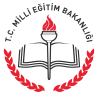               ANTALYA KEMER MUSTAF RÜŞTÜ TUNCER ORTAOKULU                TEKNOLOJİ VE TASARIM DERSİ               DERS PLANI-5 ve 6. hafta 16.10.2017 ila 20.10.2017 tarihleri arası (2x2 ders saati)TASLAK TASARIM RESMİÜRÜNÜN ADI;TASLAKÜRÜNÜN BÖLÜMLERİ;A-B-C-D-ÜRÜNÜN İNSANLIĞA FAYDASI;ÜRÜNÜN ÇALIŞMA PRENSİBİ VE YA KULLANIM ALANI;TASLAK TASARIM RESMİÜRÜNÜN ADI;TASLAKÜRÜNÜN BÖLÜMLERİ;A-B-C-D-ÜRÜNÜN İNSANLIĞA FAYDASI;ÜRÜNÜN ÇALIŞMA PRENSİBİ VE YA KULLANIM ALANI;TASLAK TASARIM RESMİÜRÜNÜN ADI;TASLAKÜRÜNÜN BÖLÜMLERİ;A-B-C-D-ÜRÜNÜN İNSANLIĞA FAYDASI;ÜRÜNÜN ÇALIŞMA PRENSİBİ VE YA KULLANIM ALANI;TASLAK TASARIM RESMİÜRÜNÜN ADI;TASLAKÜRÜNÜN BÖLÜMLERİ;A-B-C-D-ÜRÜNÜN İNSANLIĞA FAYDASI;ÜRÜNÜN ÇALIŞMA PRENSİBİ VE YA KULLANIM ALANI;Ad SoyadSınıf/NoEtkinlik AdıTarih